ÖNLEMLER /EYLEMLERSORUMLU KURULUŞGöstergeler Sayısal veriler1. EVSEL ISINMA1.1.İlimize girişi yapılacak her tür katı yakıtın izinli üretici/ithalatçı/dağıtıcı tarafından getirilmesi, izinli firmalar tarafından satılmasının sağlanması, bu yöntemle kaçak yakıtın ile girişi ve satışının önüne geçilmesini sağlanmasına yönelik denetimlere devam edilmesiAntalya Büyükşehir Belediye Başkanlığı Analiz edilen katı yakıt miktarı1. EVSEL ISINMA1.1.İlimize girişi yapılacak her tür katı yakıtın izinli üretici/ithalatçı/dağıtıcı tarafından getirilmesi, izinli firmalar tarafından satılmasının sağlanması, bu yöntemle kaçak yakıtın ile girişi ve satışının önüne geçilmesini sağlanmasına yönelik denetimlere devam edilmesiAntalya Büyükşehir Belediye Başkanlığı İl dışı yapılan katı yakıt miktarı 1. EVSEL ISINMA1.1.İlimize girişi yapılacak her tür katı yakıtın izinli üretici/ithalatçı/dağıtıcı tarafından getirilmesi, izinli firmalar tarafından satılmasının sağlanması, bu yöntemle kaçak yakıtın ile girişi ve satışının önüne geçilmesini sağlanmasına yönelik denetimlere devam edilmesiAntalya Büyükşehir Belediye Başkanlığı 1. EVSEL ISINMA1.2.İlimize girişi yapılacak her tür katı yakıtın izinli üretici/ithalatçı/dağıtıcı tarafından getirilmesi, izinli firmalar tarafından satılmasının sağlanması,Antalya Çevre ve Şehircilik İl MüdürlüğüKatı Yakıt Satıcısı Kayıt Belgesi olan işyeri sayısı ve ilçelere dağılımı1. EVSEL ISINMA1.3.Binalarda enerji tasarrufu için standartlara uygun ısı yalıtımı yapımının teşvik edilerek yaygınlaştırılmasının sağlanmasına devam edilmesi,Antalya Büyükşehir Belediye Başkanlığı Enerji Kimlik Belgesi olan bina sayısı (ilçe bazlı)1. EVSEL ISINMA1.3.Binalarda enerji tasarrufu için standartlara uygun ısı yalıtımı yapımının teşvik edilerek yaygınlaştırılmasının sağlanmasına devam edilmesi,Binalarda ısınma amaçlı kullanılan enerji türü (ilçe bazlı)1. EVSEL ISINMA1.4. Binalarda merkezi sistemin kullanılmasının teşvik edilmesiAntalya Büyükşehir Belediye Başkanlığı (İlçe Belediyeler)Merkezi ısıtma sistemi olan bina sayısı/yoğunluğu (ilçe bazlı)1. EVSEL ISINMA1.4. Binalarda merkezi sistemin kullanılmasının teşvik edilmesiAntalya Büyükşehir Belediye Başkanlığı (İlçe Belediyeler)Bireysel ısıtma sistemi olan bina sayısı yada yüzdesi (ilçe bazlı)1. EVSEL ISINMA1.4. Binalarda merkezi sistemin kullanılmasının teşvik edilmesiAntalya Büyükşehir Belediye Başkanlığı (İlçe Belediyeler)1. EVSEL ISINMA1.5 Binalarda ısınma amaçlı daha temiz yakıt kullanımının teşvik edilmesi Antalya Büyükşehir Belediye Başkanlığı İlçe bazlı doğal gaz abone sayısı1. EVSEL ISINMA1.5 Binalarda ısınma amaçlı daha temiz yakıt kullanımının teşvik edilmesi Doğal Gaz Dağıtm Şirketiİlçe bazlı doğalgaz tüketim miktarı1. EVSEL ISINMA1.6.Sürekli olarak hava kalitesini iyileştirmek için halkın bireysel olarak yapabilecekleri faaliyetler ile ilgili bilgilendirme materyallerinin (broşürler, posterler, ile ilgili web sayfası gibi materyallerin) hazırlanmasına devam edilmesiAntalya Büyükşehir Belediyesi, İlçe Belediyeler, Hazırlanan materyal türü1. EVSEL ISINMA1.6.Sürekli olarak hava kalitesini iyileştirmek için halkın bireysel olarak yapabilecekleri faaliyetler ile ilgili bilgilendirme materyallerinin (broşürler, posterler, ile ilgili web sayfası gibi materyallerin) hazırlanmasına devam edilmesiAntalya Çevre ve Şehircilik İl MüdürlüğüBilgilendirme portal yeri1. EVSEL ISINMA1.6.Sürekli olarak hava kalitesini iyileştirmek için halkın bireysel olarak yapabilecekleri faaliyetler ile ilgili bilgilendirme materyallerinin (broşürler, posterler, ile ilgili web sayfası gibi materyallerin) hazırlanmasına devam edilmesi İl Milli Eğitim MüdürlüğüEğitim verilen kurum /kişi sayısı 1. EVSEL ISINMA1.6.Sürekli olarak hava kalitesini iyileştirmek için halkın bireysel olarak yapabilecekleri faaliyetler ile ilgili bilgilendirme materyallerinin (broşürler, posterler, ile ilgili web sayfası gibi materyallerin) hazırlanmasına devam edilmesi1. EVSEL ISINMA1.6.Sürekli olarak hava kalitesini iyileştirmek için halkın bireysel olarak yapabilecekleri faaliyetler ile ilgili bilgilendirme materyallerinin (broşürler, posterler, ile ilgili web sayfası gibi materyallerin) hazırlanmasına devam edilmesiULAŞIM2.1. Toplu taşımanın özendirilmesi ve toplu taşımayı cazip hale getirecek (ulaşımın hızlı ve konforlu olmasını sağlayarak) tedbirlerin alınmasına devam edilmesiAntalya Büyükşehir Belediye Başkanlığı (Ulaşım Planlama ve Raylı Sistem Daire Başkanlığı)Toplu taşıma araç sayısıULAŞIM2.1. Toplu taşımanın özendirilmesi ve toplu taşımayı cazip hale getirecek (ulaşımın hızlı ve konforlu olmasını sağlayarak) tedbirlerin alınmasına devam edilmesiAntalya Büyükşehir Belediye Başkanlığı (Ulaşım Planlama ve Raylı Sistem Daire Başkanlığı)Aylık Kullanım Yoğunluğu (Kişi sayısı)  ULAŞIM2.2.Belediye ve Özel Halk otobüsleri ile dolmuş ve taksilerde egzoz emisyon kontrollerinin artırılması ve daha yeni ve temiz yakıt kullanan araçların kullanımının sağlanarak eski ve kirletici özelliği yüksek araçların şehir içinde kullanımının kısıtlanmasının sağlanmasına devam edilmesi, Antalya Büyükşehir Belediye Başkanlığı (Ulaşım Planlama ve Raylı Sistem Daire Başkanlığı)Toplu taşıma araçlarının sayısı, yaşı, yakıt kullanım türü  ULAŞIM2.2.Belediye ve Özel Halk otobüsleri ile dolmuş ve taksilerde egzoz emisyon kontrollerinin artırılması ve daha yeni ve temiz yakıt kullanan araçların kullanımının sağlanarak eski ve kirletici özelliği yüksek araçların şehir içinde kullanımının kısıtlanmasının sağlanmasına devam edilmesi, Antalya Büyükşehir Belediye Başkanlığı (Ulaşım Planlama ve Raylı Sistem Daire Başkanlığı)Trafiğe kayıtlı motorlu taşıt sayısı, türü ve yakıt kullanım türü ULAŞIM2.2.Belediye ve Özel Halk otobüsleri ile dolmuş ve taksilerde egzoz emisyon kontrollerinin artırılması ve daha yeni ve temiz yakıt kullanan araçların kullanımının sağlanarak eski ve kirletici özelliği yüksek araçların şehir içinde kullanımının kısıtlanmasının sağlanmasına devam edilmesi, Antalya Büyükşehir Belediye Başkanlığı (Ulaşım Planlama ve Raylı Sistem Daire Başkanlığı) ULAŞIM2.3 Kent merkezinde hava kirliliği yüksek olan bölgelerde bazı caddelerin araç trafiğine kapatılması Antalya Büyükşehir Belediye Başkanlığı (Ulaşım Planlama ve Raylı Sistem Daire Başkanlığı)Trafiğe kapanan caddeler ve konumları  ULAŞIM2.4. Şehir içinde, kent sakinlerinin güvenli bir şekilde kullanabileceği bisiklet yollarının oluşturulmasına devam edilmesi, mümkün olan mevcut yollarda ve yeni imar planı yapılacak yollarda vatandaşların egzoz emisyonlarından etkilenmemesi için yol kenarlarında ağaçlandırmaların yapılmasıAntalya Büyükşehir Belediye Başkanlığı –İlçe BelediyelerBisiklet yolu uzunluğu (km) ULAŞIM2.4. Şehir içinde, kent sakinlerinin güvenli bir şekilde kullanabileceği bisiklet yollarının oluşturulmasına devam edilmesi, mümkün olan mevcut yollarda ve yeni imar planı yapılacak yollarda vatandaşların egzoz emisyonlarından etkilenmemesi için yol kenarlarında ağaçlandırmaların yapılmasıAntalya Büyükşehir Belediye Başkanlığı –İlçe BelediyelerBisiklet yolu güzergahı ULAŞIM2.4. Şehir içinde, kent sakinlerinin güvenli bir şekilde kullanabileceği bisiklet yollarının oluşturulmasına devam edilmesi, mümkün olan mevcut yollarda ve yeni imar planı yapılacak yollarda vatandaşların egzoz emisyonlarından etkilenmemesi için yol kenarlarında ağaçlandırmaların yapılmasıAntalya Büyükşehir Belediye Başkanlığı –İlçe Belediyeler ULAŞIM2.5. İmar planı çalışmalarında bisiklet yollarının planlanması, Bisiklet park yerlerinin yapılması, Kent merkezinde ortak kullanımı olan ücretli bisikletlerin bulundurulmasıAntalya Büyükşehir Belediye Başkanlığı - (Ulaşım Planlama ve Raylı Sistem Daire Başkanlığı)Bisiklet istasyon sayısı ve konumları  ULAŞIM2.6. Trafiği yoğun caddelerde yeşil dalga sisteminin uygulanmasının sağlanması, trafik ışık kontrolleri (sinyalizasyon)  trafik ışık kontrollerinin (sinyalizasyon) iyileştirilmesi ve trafiğin yoğun caddelerde yeşil dalga sisteminin uygulanmasının sağlanmasına devam edilmesi,Antalya Büyükşehir Belediye Başkanlığı (Ulaşım Planlama ve Raylı Sistem Daire Başkanlığı)Sinyalizasyon ve yeşil dalga sisteminin kullanıldığı kavşak sayısı ve konumları 2.7. Tramvay ağının genişletilmesi, Farklı ulaşım modlarının birbiri ile uyumlu hale getirilmesine devam edilmesiAntalya Büyükşehir Belediye BaşkanlığıTramvay ağı uzunluğu (km) Tramvay güzergahı2.7. Tramvay ağının genişletilmesi, Farklı ulaşım modlarının birbiri ile uyumlu hale getirilmesine devam edilmesi(Ulaşım Planlama ve Raylı Sistem Daire Başkanlığı)Yolcu kapasitesi, Kullanım oranı (kişi/ay) ULAŞIM2.8 Taşıtlardan kaynaklanan egzoz gazı emisyonlarının denetiminin yapılmasıAntalya Çevre ve Şehircilik İl MüdürlüğüDenetim sayısı ULAŞIM2.8 Taşıtlardan kaynaklanan egzoz gazı emisyonlarının denetiminin yapılmasıİl Emniyet MüdürlüğüTrafiğe kayıtlı araç sayısı, yakıt türü, yaşı ULAŞIM2.8 Taşıtlardan kaynaklanan egzoz gazı emisyonlarının denetiminin yapılmasıTüketilen akaryakıt miktarı ULAŞIM2.9. Sürekli olarak egzoz emisyon ölçüm yetkisi alan özel firmaların yerinde denetlenmesine devam edilmesi ve Egzoz Gazı Emisyon Ölçümü Takip Sistemi üzerinden ölçüm yetkisi olan firmaların kontrol edilmesiAntalya Çevre ve Şehircilik İl MüdürlüğüEgzoz Gazı Emisyon Ölçümü yetkisi olan firma sayısı ve konumları ULAŞIM2.9. Sürekli olarak egzoz emisyon ölçüm yetkisi alan özel firmaların yerinde denetlenmesine devam edilmesi ve Egzoz Gazı Emisyon Ölçümü Takip Sistemi üzerinden ölçüm yetkisi olan firmaların kontrol edilmesiAntalya Çevre ve Şehircilik İl MüdürlüğüÖlçüm yaptıran araç sayısı, yaşı, yakıt türü  ULAŞIM2.9. Sürekli olarak egzoz emisyon ölçüm yetkisi alan özel firmaların yerinde denetlenmesine devam edilmesi ve Egzoz Gazı Emisyon Ölçümü Takip Sistemi üzerinden ölçüm yetkisi olan firmaların kontrol edilmesiAntalya Çevre ve Şehircilik İl MüdürlüğüTrafiğe kayıtlı motorlu taşıt sayısı, türü ve yakıt kullanım türü3.SANAY3.1.Yerleşim içinde faaliyet gösteren fırın ve fırınlı lokantalarda kullanılan yakıtlarla ilgili denetimlere yoğun şekilde devam edilmesi Antalya  Büyükşehir Belediye Başkanlığı Fırın/fırınlı lokanta sayısı ve konumlarıTESİSLERİ3.1.Yerleşim içinde faaliyet gösteren fırın ve fırınlı lokantalarda kullanılan yakıtlarla ilgili denetimlere yoğun şekilde devam edilmesi (Çevre Koruma ve Kontrol Dairesi Başkanlığı)Kullanılan Yakıt Türü3.1.Yerleşim içinde faaliyet gösteren fırın ve fırınlı lokantalarda kullanılan yakıtlarla ilgili denetimlere yoğun şekilde devam edilmesi Denetim Sayısı 3.2.Hava emisyon konulu Çevre İznine tabi olan ancak Çevre İzni olmayan işletmelerin belirlenmesi ve emisyon konulu Çevre İzni almalarının sağlanmasına devam edilmesi Antalya Çevre ve Şehircilik İl MüdürlüğüHava emisyon konulu Çevre İzni alan tesisi sayısı, 3.2.Hava emisyon konulu Çevre İznine tabi olan ancak Çevre İzni olmayan işletmelerin belirlenmesi ve emisyon konulu Çevre İzni almalarının sağlanmasına devam edilmesi Antalya Çevre ve Şehircilik İl MüdürlüğüTesislerin sektörel dağılımı ve konumları 3.3. Hava emisyon konulu Çevre İzni olan sanayi tesislerinin denetlenmesine devam edilmesi, Antalya Çevre ve Şehircilik İl MüdürlüğüDenetim Sayısı3.4. Kurulması planlanan tesislerin ÇED süreçlerinde emisyon kaynaklı kirlilikler için en uygun üretim teknikleri, yakıt cinsleri ve teknolojik önlemlerin belirlenerek yatırımcılardan bu uygulamalar için taahhüt alınmasına devam edilmesiAntalya Çevre ve Şehircilik İl MüdürlüğüÇED Başvuru Sayısı, İşletme Türü3.4. Kurulması planlanan tesislerin ÇED süreçlerinde emisyon kaynaklı kirlilikler için en uygun üretim teknikleri, yakıt cinsleri ve teknolojik önlemlerin belirlenerek yatırımcılardan bu uygulamalar için taahhüt alınmasına devam edilmesiAntalya Çevre ve Şehircilik İl MüdürlüğüÇED Başvuru Sayısı, İşletme Türü3.5. İşletmelere işyeri açma ve çalışma ruhsatı verilirken işletmelerin Çevre İzni kapsamında almaları gereken izinlerin sorgulanmasına devam edilmesi,Antalya Çevre ve Şehircilik İl MüdürlüğüÇED/Çevre İzni Kapsamdışı konulu başvurulur3.5. İşletmelere işyeri açma ve çalışma ruhsatı verilirken işletmelerin Çevre İzni kapsamında almaları gereken izinlerin sorgulanmasına devam edilmesi,İlçe Belediyeleri ÇED/Çevre İzni Kapsamdışı konulu başvurulurSERALAR 3.6. Seralarda kullanılan katı yakıtların denetiminin sağlanmasıAntalya Büyükşehir Belediye Başkanlığı Seralarda katı yakıt denetim sayısı (ilçe bazlı)SERALAR 3.6. Seralarda kullanılan katı yakıtların denetiminin sağlanmasıÇevre Koruma ve Kontrol Dairesi BaşkanlığıSeralarda katı yakıt denetim sayısı (ilçe bazlı)3.7. Seraların ısıtılmasında temiz enerji kaynaklarının kullanılmasının teşvik edilmesiİl Tarım ve Orman MüdürlüğüSera büyüklüğü, konumu (ilçesi , kullanılan yakıt türü ve miktarı ATIK YÖNETİMİ3.8. Katı atık depolama sahalarından kaynaklanan emisyonların kontrol altına alınmasına devam edilmesi Antalya Büyükşehir Belediye Başkanlığı Katı atık sahalarındaki atık miktarları (ilçelere göre dağılımı)ATIK YÖNETİMİ3.8. Katı atık depolama sahalarından kaynaklanan emisyonların kontrol altına alınmasına devam edilmesi Atık Yönetimi dairesi BaşkanlığıHava Emisyonu Portalına yapılan veri girişleri 4.      KENTSEL PLANLAMA4.1 Şehrin yerleşim planlamasında, hava sirkülâsyonunu sağlayacak alanlar ile ormanlık ve yeşil alanların yaygınlaştırılmasının sağlanmasına devam edilmesi Antalya Büyükşehir Belediye Başkanlığı ve ilçe belediyeleriİlçelere göre mevcut yeşil alan yoğunluğu (kent merkezi ve kırsal alanda) (ha/kişi) 4.      KENTSEL PLANLAMA4.1 Şehrin yerleşim planlamasında, hava sirkülâsyonunu sağlayacak alanlar ile ormanlık ve yeşil alanların yaygınlaştırılmasının sağlanmasına devam edilmesi Orman Bölge Müdürlüğü İlçelere göre mevcut yeşil alan yoğunluğu (kent merkezi ve kırsal alanda) (ha/kişi) 4.2 Şehir planlamasının çevresel etkiler de dikkate alınarak yapılması, özellikle meteorolojik şartlar ve hakim rüzgar yönü dikkate alınarak kent planlamasında hava/rüzgar koridorlarının oluşturulması, ayrıca, imarsız alanlara yapı inşasının engellenmesine devam edilmesiAntalya Büyükşehir Belediye Başkanlığı ve ilçe belediyeleriİmar planları4.3  Kent içinde yutak alan niteliği olabilecek şekilde kent parkları ve  yeşil sakin alanların artırılması, (küçük ve daha büyük alanlar, yürüyüş ve bisiklet yolları ile bağlantı kurulması), var olanlarının kalitesinin yükseltilmesiAntalya Büyükşehir Belediye Başkanlığı- İmar ve Şehircilik Şube Müdürlüğü –Park ve Bahçeler Kent parklarının sayısı, konumu, alan büyüklüğü (İlçe bazlı)4.4. İl genelinde mesire yeri ve kent ormanlarının sayısının talep ve ihtiyaç durumuna göre artırılması, mesire yeri ve kent ormanları yapılırken nüfusun yoğun olduğu yerleşimlere yakın uygun alanların belirlenmesine devam edilmesiOrman Bölge Müdürlüğü Mesire yeri ve kent ormanı konumu ve alan büyüklükleri 5. EĞİTİM VE BİLİNÇLENDİ+A59:D80RME ve YENİLİKÇİ YAKLAŞIM GELİŞTİRME 5.1  Sürekli olarak hava kalitesini iyileştirmek için halkın bireysel olarak yapabilecekleri faaliyetler ile ilgili bilgilendirme materyallerinin (broşürler, posterler, eko-sürüş yöntemleri ile ilgili web sayfası gibi materyallerin) hazırlanmasına devam edilmesiAntalya Büyükşehir Belediyesi, İlçe Belediyeler, Hazırlanan materyal türü5. EĞİTİM VE BİLİNÇLENDİ+A59:D80RME ve YENİLİKÇİ YAKLAŞIM GELİŞTİRME 5.1  Sürekli olarak hava kalitesini iyileştirmek için halkın bireysel olarak yapabilecekleri faaliyetler ile ilgili bilgilendirme materyallerinin (broşürler, posterler, eko-sürüş yöntemleri ile ilgili web sayfası gibi materyallerin) hazırlanmasına devam edilmesiAntalya Çevre ve Şehircilik İl Müdürlüğü,Bilgilendirme portal yeri5. EĞİTİM VE BİLİNÇLENDİ+A59:D80RME ve YENİLİKÇİ YAKLAŞIM GELİŞTİRME 5.1  Sürekli olarak hava kalitesini iyileştirmek için halkın bireysel olarak yapabilecekleri faaliyetler ile ilgili bilgilendirme materyallerinin (broşürler, posterler, eko-sürüş yöntemleri ile ilgili web sayfası gibi materyallerin) hazırlanmasına devam edilmesiİl Milli Eğitim MüdürlüğüEğitim verilen kurum /kişi sayısı 5. EĞİTİM VE BİLİNÇLENDİ+A59:D80RME ve YENİLİKÇİ YAKLAŞIM GELİŞTİRME 5.1  Sürekli olarak hava kalitesini iyileştirmek için halkın bireysel olarak yapabilecekleri faaliyetler ile ilgili bilgilendirme materyallerinin (broşürler, posterler, eko-sürüş yöntemleri ile ilgili web sayfası gibi materyallerin) hazırlanmasına devam edilmesi5.2 Kalorifer kazanlarının tekniğine uygun yakılması ve kazan bakımı işlerinde çalışacaklar için “Yetkili Kalorifer Ateşçisi Kursları”nın belli periyotlarla düzenlenmesiİl Milli Eğitim MüdürlüğüAçılan kurs sayısı5.2 Kalorifer kazanlarının tekniğine uygun yakılması ve kazan bakımı işlerinde çalışacaklar için “Yetkili Kalorifer Ateşçisi Kursları”nın belli periyotlarla düzenlenmesiBüyükşehir Belediye BaşkanlığıEğitim alan kişi sayısı5.3. Uzun mesafeli toz taşınımından kaynaklanabilecek olası hava kirliliği ile ilgili olarak bilgi paylaşımının sağlanması ve değerlendirmelerin yapılmasıGüney İç Anadolu Temiz Hava Bölge MüdürlüğüToz taşınımı gün sayısı ve dağılımı5.3. Uzun mesafeli toz taşınımından kaynaklanabilecek olası hava kirliliği ile ilgili olarak bilgi paylaşımının sağlanması ve değerlendirmelerin yapılmasıMeteoroloji Bölge Müdürlüğü Toz taşınımı gün sayısı ve dağılımı5.3. Uzun mesafeli toz taşınımından kaynaklanabilecek olası hava kirliliği ile ilgili olarak bilgi paylaşımının sağlanması ve değerlendirmelerin yapılmasıToz taşınımı gün sayısı ve dağılımı 5.4 Hava kirliliğinden kaynaklı ilde yaşayan insanların karşılaştıkları sağlık sorunları arasındaki ilişkiyi takip edebilecek çalışmaların yapılması ve  kişilerin bu konuda bilinçlendirilerek ilgili uyarılarda bulunulmasıİl Sağlık MüdürlüğüSolunum yolu rahatsızlığı kaynaklı hastaneye başvuru sayılarına ilişkin ilçe bazlı aylık veriler 5.4 Hava kirliliğinden kaynaklı ilde yaşayan insanların karşılaştıkları sağlık sorunları arasındaki ilişkiyi takip edebilecek çalışmaların yapılması ve  kişilerin bu konuda bilinçlendirilerek ilgili uyarılarda bulunulmasıİl Sağlık MüdürlüğüHava kirliliği temalı yürütülen projeler ve sonuçlarına ilişkin raporlar 5.4 Hava kirliliğinden kaynaklı ilde yaşayan insanların karşılaştıkları sağlık sorunları arasındaki ilişkiyi takip edebilecek çalışmaların yapılması ve  kişilerin bu konuda bilinçlendirilerek ilgili uyarılarda bulunulmasıİl Sağlık Müdürlüğü 5.4 Hava kirliliğinden kaynaklı ilde yaşayan insanların karşılaştıkları sağlık sorunları arasındaki ilişkiyi takip edebilecek çalışmaların yapılması ve  kişilerin bu konuda bilinçlendirilerek ilgili uyarılarda bulunulmasıİl Sağlık Müdürlüğü5.5. Özellikle hava kalitesinden en çok etkilenebilecek olan incinebilir gruplardan çocukların ve yaşlıların bu kapsamda farkındalıklarının artırılmasına yönelik eğitimlerin verilmesi ve ilgili mercilerin bu kapsamda koordineli çalışmalarına devam etmesi Antalya Çevre ve Şehircilik İl Müdürlüğü Eğitim ve materyaller5.5. Özellikle hava kalitesinden en çok etkilenebilecek olan incinebilir gruplardan çocukların ve yaşlıların bu kapsamda farkındalıklarının artırılmasına yönelik eğitimlerin verilmesi ve ilgili mercilerin bu kapsamda koordineli çalışmalarına devam etmesi İl Milli Eğitim MüdürlüğüEğitim ve materyaller5.5. Özellikle hava kalitesinden en çok etkilenebilecek olan incinebilir gruplardan çocukların ve yaşlıların bu kapsamda farkındalıklarının artırılmasına yönelik eğitimlerin verilmesi ve ilgili mercilerin bu kapsamda koordineli çalışmalarına devam etmesi İl Sağlık Müdürlüğü Eğitim ve materyaller5.5. Özellikle hava kalitesinden en çok etkilenebilecek olan incinebilir gruplardan çocukların ve yaşlıların bu kapsamda farkındalıklarının artırılmasına yönelik eğitimlerin verilmesi ve ilgili mercilerin bu kapsamda koordineli çalışmalarına devam etmesi İl Aile, Çalışma ve Sosyal Hizmetler Müdürlüğü  Eğitim ve materyaller5.6. İlimizde hava kalitesini iyileştirmeye yönelik ulusal ve uluslararası ölçekte projelerin geliştirilebilmesi için yerel idareler, üniversiteler,  sivil toplum kuruluşları ile koordineli çalışmaların yürütülmesi Güney İç Anadolu Temiz Hava Bölge MüdürlüğüProje adı/ sayısı ve gelişim durumu5.6. İlimizde hava kalitesini iyileştirmeye yönelik ulusal ve uluslararası ölçekte projelerin geliştirilebilmesi için yerel idareler, üniversiteler,  sivil toplum kuruluşları ile koordineli çalışmaların yürütülmesi Antalya Çevre ve Şehircilik İl Müdürlüğü Proje adı/ sayısı ve gelişim durumu5.6. İlimizde hava kalitesini iyileştirmeye yönelik ulusal ve uluslararası ölçekte projelerin geliştirilebilmesi için yerel idareler, üniversiteler,  sivil toplum kuruluşları ile koordineli çalışmaların yürütülmesi Proje adı/ sayısı ve gelişim durumu5.7. İlimiz için ilgili kurum ve kuruluşlarla işbirliği kurarak geniş ve detaylı bir emisyon envanterinin oluşturulmasına yönelik projelerin geliştirilmesi ve uygulanmasıGüney İç Anadolu Temiz Hava Bölge Müdürlüğü Mevcut /yeni önerilen proje adı /Proje ilerleme durumu5.7. İlimiz için ilgili kurum ve kuruluşlarla işbirliği kurarak geniş ve detaylı bir emisyon envanterinin oluşturulmasına yönelik projelerin geliştirilmesi ve uygulanmasıAntalya Çevre ve Şehircilik İl Müdürlüğü Mevcut /yeni önerilen proje adı /Proje ilerleme durumu5.8 Akıllı ve sürdürülebilir şehir stratejilerine uygun altyapı ve yazılımların hava kalitesi ile entegrasyonunu sağlayabilecek çalışmaların yapılmasıAntalya Büyükşehir Belediyesi, İlçe Belediyeler, Kent düzeyinde mevcut akıllı uygulamalar5.8 Akıllı ve sürdürülebilir şehir stratejilerine uygun altyapı ve yazılımların hava kalitesi ile entegrasyonunu sağlayabilecek çalışmaların yapılmasıAntalya Çevre ve Şehircilik İl Müdürlüğü,Mevcut /Yeni Projeler5.8 Akıllı ve sürdürülebilir şehir stratejilerine uygun altyapı ve yazılımların hava kalitesi ile entegrasyonunu sağlayabilecek çalışmaların yapılması6.      İZLEME VE DEĞERLENDİRME6.1 Hava kirletici konsantrasyonlarının izlenmesi ve değerlendirilmesi Güney İç Anadolu Temiz Hava Bölge Müdürlüğü Hava kalitesi izleme istasyon verileri (PM, SO, No, CO, O )6.      İZLEME VE DEĞERLENDİRME6.1 Hava kirletici konsantrasyonlarının izlenmesi ve değerlendirilmesi Antalya Çevre ve Şehircilik İl MüdürlüğüHava kalitesi izleme istasyon verileri (PM, SO, No, CO, O )6.2 Hava kalitesini iyileştirmeye yönelik önlem ve eylemlerin 6 aylık periyotlarla (her yılın Ocak ayı ve Temmuz ayının ilk haftasına kadar) ilgili kurum ve birimler tarafından Çevre ve Şehircilik İl Müdürlüğüne gönderilmesi ve veri takip formunun oluşturulması Antalya Çevre ve Şehircilik İl Müdürlüğü Veri takip formu ve 6.2 Hava kalitesini iyileştirmeye yönelik önlem ve eylemlerin 6 aylık periyotlarla (her yılın Ocak ayı ve Temmuz ayının ilk haftasına kadar) ilgili kurum ve birimler tarafından Çevre ve Şehircilik İl Müdürlüğüne gönderilmesi ve veri takip formunun oluşturulması Eylem Planından Sorumlu tüm kurumlarTemiz Hava Eylem Planı İzleme (THEP-İZ) yazılımına veri girişi6.2 Hava kalitesini iyileştirmeye yönelik önlem ve eylemlerin 6 aylık periyotlarla (her yılın Ocak ayı ve Temmuz ayının ilk haftasına kadar) ilgili kurum ve birimler tarafından Çevre ve Şehircilik İl Müdürlüğüne gönderilmesi ve veri takip formunun oluşturulması 6.3 Hava Emisyonu Portalına düzenli veri akışının sağlanmasıAntalya Çevre ve Şehircilik İl Müdürlüğüİlçe bazlı katı yakıt miktarı6.3 Hava Emisyonu Portalına düzenli veri akışının sağlanmasıAntalya Çevre ve Şehircilik İl MüdürlüğüKatı atık depolama sahaları ve atık miktarları6.3 Hava Emisyonu Portalına düzenli veri akışının sağlanmasıAntalya Çevre ve Şehircilik İl Müdürlüğü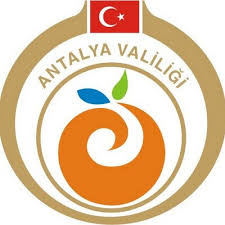 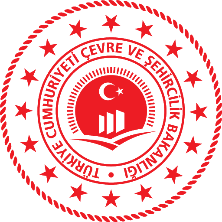 